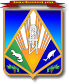 МУНИЦИПАЛЬНОЕ ОБРАЗОВАНИЕХАНТЫ-МАНСИЙСКИЙ РАЙОНХанты-Мансийский автономный округ – ЮграАДМИНИСТРАЦИЯ ХАНТЫ-МАНСИЙСКОГО РАЙОНАП О С Т А Н О В Л Е Н И Еот 31.10.2017                                                                                                № 297г. Ханты-МансийскО внесении изменений в постановление администрации Ханты-Мансийского района от 30 сентября 2013 года № 239«Об утверждении муниципальной программы «Комплексное развитиеагропромышленного комплексаи традиционной хозяйственной деятельности коренных малочисленных народов Севера Ханты-Мансийского района на 2014 – 2019 годы»Руководствуясь Бюджетным кодексом Российской Федерации, постановлением администрации Ханты-Мансийского района 
от 9 августа 2013 года № 199 «О программах Ханты-Мансийского района», в целях создания благоприятных условий для устойчивого развития агропромышленного комплекса и традиционной хозяйственной деятельности коренных малочисленных народов Севера Ханты-Мансийского района:1. Внести в постановление администрации Ханты-Мансийского района от 30 сентября 2013 года № 239 «Об утверждении муниципальной программы «Комплексное развитие агропромышленного комплекса 
и традиционной хозяйственной деятельности коренных малочисленных народов Севера Ханты-Мансийского района на 2014 – 2019 годы» изменения, изложив приложение к постановлению в следующей редакции:«Приложениек постановлению администрацииХанты-Мансийского районаот 30.09.2013 № 239Паспорт муниципальной программыХанты-Мансийского районаРаздел 1. Характеристика проблемы, на решение которой направлена муниципальная ПрограммаХанты-Мансийский район является исконно аграрной территорией автономного округа и имеет многоотраслевой характер. На его территории  развиваются практически все направления: животноводство, растениеводство, рыбодобыча, традиционные виды хозяйствования малочисленных народностей Севера.  ЖивотноводствоЖивотноводство является основным приоритетом развития агропромышленного комплекса Ханты-Мансийского района, основу которого составляет производство молока и мяса.Сегодня район формирует 7% всего производства мяса Югры (2012 – 884,7 тонн), молока – 22,3% от окружных объемов (2012 – 5360 тонн). 
В предприятиях всех форм собственности района содержится 17% 
от поголовья крупного рогатого скота всех хозяйств округа, 19,6% – 
от поголовья коров. За первое полугодие 2013 года хозяйствами всех форм собственности (с учетом населения) произведено 424,6 тонны мяса (117,9%  к  соответствующему  периоду 2012 года),  молока – 2735,6 тонны(98,% к соответствующему периоду 2012 года).Производимое в сельскохозяйственных предприятиях, крестьянских (фермерских) и личных подсобных хозяйствах района молоко – на 123%, мясо – на 71,0% закрывают потребность населения в данных продуктах. В отрасли отмечается недостаточный уровень материально-технической базы в части наличия животноводческих ферм и обрабатывающих производств с современным оборудованием, что препятствует эффективности производства и реализации продукции. 90% мяса и 30% молока от производимого на территории района реализуется без переработки.Среди проблем: неблагоприятные общие условия функционирования сельского хозяйства района. Сельское хозяйство относится к отраслям, в значительной степени зависящим от погодно-климатических условий, колебания которых оказывают серьезное влияние на урожайность сельскохозяйственных культур, объемы их производства и на обеспеченность животноводства кормовыми ресурсами, что в конечном итоге оказывает влияние на себестоимость продукции.  РастениеводствоВ Ханты-Мансийском районе площадь пахотных земель составляет 1092 га, в том числе посевная площадь – 936 га, из которой ежегодно используется около 96,9%. По итогам посевной кампании 2013 года общая занятая площадь под сельскохозяйственными культурами составила 
888,7 га, в том числе площадь, занятая организациями – 451,34 га, населением – 437,4 га. Из общей площади посевов под картофелем было занято 45,2% (401,7 га), овощами – 9,3% (82,6 га), однолетними сеяными травами – 45,5% (404,4 га).Основной сельскохозяйственной культурой в районе является картофель, ежегодные объемы производства которого за последние пять лет составляют около 7 тыс. тонн.В районе имеются два хозяйства растениеводческого направления – это ЖСК «Реполовский» (п. Сибирский) и КФХ «Воронцова» (с. Батово), где сосредоточены основные площади. В данных хозяйствах площади под картофелем составляют соответственно 15, 16 га, под овощами (капустой) – 4 и 1 га.В настоящее время в растениеводстве ситуация остается достаточно сложной, особенно с уборочными работами, хотя характеризуется определенными положительными сдвигами по росту урожайности возделываемых культур.Так, по итогам 2012 года среди сельскохозяйственных предприятий и фермерских хозяйств округа наиболее высокая урожайность картофеля была получена в ЖСК «Реполовский» (240 центнеров с гектара) и КФХ «Воронцова» (187 центнеров с гектара). Они же лидируют и по выращиванию овощей открытого грунта. В 2012 году урожайность капусты   составила   в   КФХ   «Воронцова»   350   центнеров  с  гектара,  вЖСК «Реполовский» – 366 центнеров с гектара.Учитывая имеющиеся возможности в кооперативе «Реполовский», картофель можно размещать на площади 25 га, капусту – на 10 га. В КФХ «Воронцова», специализирующегося на производстве картофеля, существует объективная возможность довести его посадки до . Кроме того, посадки картофеля можно разместить в ЖСК «Селиярово» на площади 3 га,  ЖСПК «Родина» – 3 га, в КФХ Белкиной В.Б. – 10 га.В перспективном развитии растениеводческой отрасли района особая роль отводится возрождению возделывания овощей в закрытом грунте. Есть условия и возможность строительства теплиц в п. Луговской, 
п. Кедровый, с. Кышик на базе КФХ «им. А.Ф. Чирковой», в районе Приобского месторождения в КФХ «Антонова».Имеющиеся возможности по выращиванию растениеводческой продукции, спрос на картофель и овощную продукцию с применением высокотехнологичного оборудования по переработке данной продукции позволят развивать на территории района высокоэффективное растениеводство.В то же время существует ряд проблем: низкий уровень квалификации кадров механизаторов, специфичность погодных 
и климатических условий, низкое естественное плодородие почв. Заготовка продукции традиционной хозяйственной деятельности РыбодобычаХанты-Мансийский район располагает богатыми природными биологическими сырьевыми запасами, возможностями по их воспроизводству. Общая площадь водного фонда составляет 288 тыс. га. На территории района расположено 3014 озер. Пригодная площадь для рыбопромыслового занятия составляет 255,3 тыс. га, в которых водится 
28 видов рыб, 19 из которых имеют промысловое значение. Основными реками являются Обь и Иртыш, которые имеют развитую систему проток, обширную пойму и принимают воды многочисленных притоков.Общее количество пользователей рыбных угодий по Ханты-Мансийскому району составляет 58 единиц. Промышленных рыболовством занимаются 30 предприятий различных форм собственности, в том числе 16 национальных общин. Закупом рыбы у данных предприятий занимается НРО «Колмодай», ООО «Старые Косари», ООО «Рыбокомбинат Ханты-Мансийский». В настоящее время рыбохозяйственный фонд водоемов района осваивается ориентировочно лишь на 3,6% по рекам и 3% по озерам. Вместе с тем на территории района вылавливается 32% от объемов вылова рыбы по автономному округу (2012 год – 2744 тонны), производится рыбной продукции около 3 тыс. тонн, основную часть которой составляет мороженая рыба. За первое полугодие 2013 года рыбодобывающими предприятиями  района  добыто   905,5 тонны   рыбы,  что на 2,3%  большеуровня соответствующего периода 2012 года.Таким образом, в целом по району имеется значительный резерв по освоению рыбохозяйственного фонда водоемов, а следовательно, и по изъятию существенной части рыбных ресурсов. Но более интенсивная эксплуатация угодий потребует усовершенствования инфраструктуры отрасли. Одна из важнейших составляющих – хранение и переработка выловленной рыбы, для этого нужны пункты приема, холодильники, перерабатывающие предприятия. Заготовка дикоросов и продукции охотпромыслаЗаготовка дикоросов и продукции охотпромысла во все времена являлась одной из основных форм хозяйствования жителей мест традиционного проживания. На территории Ханты-Мансийского района проживает более 2 тыс. человек, относящихся к коренным малочисленным народам Севера, или 10 часть всего населения муниципального образования. Они ведут традиционный образ жизни. Основными видами деятельности являются: добыча водных биоресурсов, разведение оленей, сбор дикорастущих, заготовка промысловой продукции.Ханты-Мансийский район располагает богатыми ресурсами дикоросов. Существует реальная возможность заготавливать разных грибов до 100 тонн и ягод до 300 тонн ежегодно. В зависимости от урожайности показатели по годам могут иметь заметные колебания. По итогам 2012 года предприятиями различной формы собственности Ханты-Мансийского района было заготовлено ягод в общей массе 224,8 тонны, что на 11,5% выше уровня 2011 года. Заготовлено грибов – 52,7 тонны или 161,4% к уровню 2011 года, кедровых орехов – 121,8 тонны или 149,2% 
к уровню 2011 года. Для проведения охотничьего промысла в районе имеется пригодная площадь более 4000 тыс. га, на которой обитают более 2000 лосей 
и соболей, более 17000 белок, 14000 зайцев, 11000 боровой дичи.За 2012 год на территории района заготовлено боровой дичи 
1342 штуки, промысловой пушнины – 2380 штук, лекарственно-технического сырья – 8816 кг.Наибольший объем заготовок обеспечивают НРО «Колмодай» и НО «Вар». Для вовлечения населения района в трудовую деятельность, улучшения материального положения населения в районе построены 
2 комплексных приемных пункта – в с. Цингалы (община «Колмодай») 
и в с. Кышик (община «Вар»). Сегодня данные пункты требуют реконструкции и замены оборудования с учетом современных технологий.С учетом имеющегося неиспользуемого ресурсного потенциала возобновляемость природных ресурсов, спрос на продукцию традиционной хозяйственной деятельности, отрасль заготовок и переработки продукции традиционной хозяйственной деятельности просматривается сегодня,  как серьезная  составляющая  устойчивогоразвития экономики района. Мониторинг результатов развития отраслей показывает, что при их положительной динамике вклад в экономику района данных отраслей незначителен, так как более 90% объема отгруженной продукции формируется организациями топливно-энергетического комплекса, структура экономики имеет моноотраслевой характер, при этом производство сельскохозяйственной продукции, заготовка дикоросов и продукции охотпромысла имеет сырьевую направленность. Однако даже в этих условиях опыт ведения сельскохозяйственного производства и развития традиционных отраслей хозяйствования свидетельствует о путях и возможностях их перспективного развития.Для увеличения объемов реализации животноводческой продукции товаропроизводителям необходимо наращивать поголовье сельскохозяйственных животных посредством строительства животноводческих ферм, повышать конкурентоспособность продукции путем строительства перерабатывающих производств с полным циклом производства продуктов питания (от сырья до готового продукта).Кроме того, необходимо компенсировать часть затрат товаропроизводителям на производство и реализацию  сельскохозяйственной продукции и продукцию традиционной хозяйственной деятельности, приобретение техники, оборудования, оснащения и приспособлений для развития сельского хозяйства, рыбной отрасли, системы заготовки лесных ресурсов.Таким образом, в сложившейся ситуации отмечаются следующие основные проблемы состояния сельскохозяйственной и рыбодобывающей отрасли, заготовки дикоросов и промысловой продукции:Наращивание поголовья скота ограничивает недостаток  животноводческих помещений.На территории района практически нет перерабатывающих производств, за исключением КФХ «Богдашка», КФХ «Воронцова», КФХ «Веретельникова», и в связи с этим отсутствует достаточный ассортимент продукции.Недостаточно развита система качества продукции. Реализуют сертифицированную продукцию только 7 хозяйств: КФХ «Богдашка», КФХ «Владимирова», КФХ «Стенина», КФХ «Воронцова», КФХ «Антонова», КФХ «Кугаевской», КФХ «Фоминой».Отсутствие собственного производства по выращиванию овощной продукции – тепличного овощеводства.Отсутствие технологических производств, направленных на глубокую переработку дикоросов, рыбы, промысловой продукции на территории сельских поселений района.Сложная транспортная схема, отсутствие дорог с твердым покрытием, за исключением дороги на п. Горноправдинск, д. Шапша, 
с. Батово, д. Ярки, п. Бобровский, д. ЯгурьяхРешение обозначенных проблем на сегодняшний день актуально и невозможно без поддержки и координации деятельности предприятий сельского хозяйства, рыбной отрасли, национальных общин, предприятий и органов местного самоуправления.Раздел 2. Стимулирование инвестиционной и  инновационной деятельности, развитие конкуренции и негосударственного сектора экономики Развитие материально-технической базы в отрасли.Создание всесторонне развитого высокопроизводительного сельского хозяйства требует соответствующего уровня развития материально-технической базы предприятий агропромышленного комплекса. Важнейшей составной частью материально-технической базы является земля и механические средства, которые составляют материальную основу производства сельскохозяйственной продукции. В настоящее время в пользовании  сельхозтоваропроизводителей района находится около 3000 гектаров сельскохозяйственных угодий. В технологических процессах используется около 40 единиц тракторов различных модификаций и более 25 единиц оборудования для заготовки грубых кормов и возделывания посевных площадей.В совокупности в собственности сельхозтоваропроизводителей района в настоящее время находится 30 помещений для скота, 4 цеха по переработке мяса,1 завод по переработке молока, 2 убойных пункта, 
1 автономный модульный завод, 2 цеха по переработке рыбы.В рамках реализации мероприятий муниципальной программы оказывается поддержка, направленная на развитие материально-технической базы сельскохозяйственных товаропроизводителей по следующим направлениям:за счет средств бюджета района: строительство (реконструкция) сельскохозяйственных объектов;за счет средств бюджета автономного округа: поддержка малых форм хозяйствования (приобретение сельскохозяйственной техники, перерабатывающего оборудования, строительство (модернизация) производственных. Формирование благоприятной деловой среды.В целях формирования благоприятной деловой среды для развития малого и среднего предпринимательства в Ханты-Мансийском районе, стимулирования к созданию и применению инновационных технологий, привлечения негосударственных организаций к осуществлению предпринимательской деятельности в сфере сельскохозяйственного производства муниципальной программой за счет средств окружного бюджета предусмотрена поддержка в форме субсидий на приобретение сельскохозяйственной техники, строительство (модернизацию) сельскохозяйственных объектов, внедрение ресурсосберегающих и инновационных технологий.В рамках организации взаимодействия предпринимателей в плане обмена опытом, налаживания сотрудничества муниципальной программой также запланированы средства бюджета района на организацию и поведение выставки-форума «Товары земли Югорской».Основой развития агропромышленного комплекса Ханты-Мансийского района на долгосрочную перспективу будет развитие малых форм хозяйствования – крестьянских (фермерских) хозяйств, это наиболее динамично развивающаяся категория хозяйствующих субъектов агропромышленного комплекса.Крестьянские (фермерские) хозяйства района обеспечивают более 85,5% от общего объема производства мяса в целом по району и 67% молока. Численность работающих в данной категории хозяйств составляет 305 человек. Прогнозируется, что к 2019 году количество занятых в крестьянских (фермерских) хозяйствах увеличится на 10 – 20 %. Реализация инвестиционных проектов.В сфере развития отрасли свиноводства в деревне Ярки Ханты-Мансийского района (КФХ Нуровой Т.И.) реализуется инвестиционный проект по строительству свиноводческого комплекса на 4000 голов круглогодичного содержания свиней. Проект реализуется с участием средств бюджета автономного округа (грант) в сумме 21,0 млн. рублей. Срок сдачи объекта – июнь 2017 года.Цель проекта: создать экономически эффективное, рентабельное предприятие по производству и переработке мяса свиней. Выход на проектную производственную мощность позволит ежегодно получать около 380 тонн мяса свиней в живом весе.В сфере растениеводства защищенного грунта планируется осуществить строительство Тепличного комплекса второй очереди площадью 5,35 га в д. Ярки Ханты-Мансийского района 
(АО «Агрофирма»). Сметная стоимость реализации проекта – 
1717,5 млн. рублей. Введение в эксплуатацию запланировано в первом квартале 2019 года, что позволит создать до 100 дополнительных рабочих мест. Производительность составит до 4000 тонн овощей защищенного грунта в год.Кроме того, муниципальной программой предусмотрено предоставление государственной поддержки в части реализации инвестиционных проектов по строительству (модернизации) животноводческих комплексов и перерабатывающих производств. Развитие конкуренции в автономном округе.В целях развития конкуренции и содействия импортозамещению в рамках мероприятий муниципальной программы за счет средств бюджета автономного округа предоставляется государственная поддержка на:производство и реализацию сельскохозяйственной продукции;развитие системы заготовки и переработки дикоросов;на поддержку рыбодобычи и рыбопереработки.Целью муниципальной программы является, в том числе повышение конкурентоспособности сельскохозяйственной продукции, произведенной в Ханты-Мансийском районе.Механизм реализации мероприятий муниципальной программы направлен на развитие конкуренции и содействие импортозамещению в сфере сельскохозяйственного производства района, в том числе на создание современных комплексов по производству сельскохозяйственной продукции, внедрению передовых ресурсосберегающих технологий. Обозначенные меры способствуют снижению себестоимости продукции, произведенной на территории района, повышению ее качества, что позволяет ей конкурировать с аналогичной продукцией из соседних регионов, а также реализации за пределами автономного округа.2.5. Реализация проектов и портфелей проектовМероприятия муниципальной программы не предусматривают реализацию проектов и портфелей проектов, в том числе реализацию приоритетных проектов по основным направлениям стратегического развития Ханты-Мансийского автономного округа – Югры.Раздел 3. Цель, задачи и показатели их достиженияЦель, задачи и показатели их достижения определены с учетом приоритетов социально-экономического развития автономного округа и района и установлены следующими стратегическими документами и нормативными правовыми актами Российской Федерации, Ханты-Мансийского автономного округа – Югры и Ханты-Мансийского района:п.п. 25 п. 1 ст. 15 Федерального закона от 06.10.2003 № 131-ФЗ 
«Об общих принципах организации местного самоуправления в Российской Федерации».Указом Президента Российской Федерации от 30.01.2010 № 120 
«Об утверждении Доктрины продовольственной безопасности Российской Федерации»;Указом Президента Российской Федерации от 06.08.2014 № 560 
«О применении отдельных специальных экономических мер в целях обеспечения экономической безопасности Российской Федерации»;Стратегией социально-экономического развития Ханты-Мансийского автономного округа – Югры до 2020 года и на период 
до 2030 года, утвержденной распоряжением Правительства Ханты-Мансийского автономного округа – Югры от 22.03.2013 № 101-рп;Стратегией социально-экономического развития Ханты-Мансийского района до 2020 года и на период до 2030 года, утвержденной постановлением администрации  Ханты-Мансийского района от 17.12.2014№ 343.Мероприятия и механизмы исполнения муниципальной программы соответствуют подпрограммам I-IX государственной программы Ханты-Мансийского автономного округа – Югры «Развитие агропромышленного  комплекса и рынков сельскохозяйственной продукции, сырья и продовольствия в Ханты-Мансийском автономном округе – Югре 
в 2016 – 2020 годах», утвержденной постановлением Правительства Ханты-Мансийского автономного округа – Югры от 09.10.2013 № 420-п, 
и подпрограмме I государственной программы Ханты-Мансийского автономного округа – Югры «Социально-экономическое развитие коренных малочисленных народов Севера Ханты-Мансийского автономного округа – Югры на 2016 – 2020 годы», утвержденной постановлением Правительства Ханты-Мансийского автономного округа – Югры от 03.10.2013 № 398-п.Цель муниципальной программы: создание условий для развития агропромышленного комплекса и традиционной хозяйственной деятельности коренных малочисленных народов Севера на территории Ханты-Мансийского района.Ее достижение будет осуществляться путем решения следующих задач:поддержка сельскохозяйственного производства;поддержка традиционных видов хозяйственной деятельности;создание условий устойчивого развития сельских территорий;защита населения от болезней, общих для человека и животных;осуществление мониторинга состояния продовольственной безопасности на территории Ханты-Мансийского района.Расчет целевых показателей муниципальной программы осуществляется по следующей методике:Поголовье крупного рогатого скота, в том числе коров в сельскохозяйственных организациях, крестьянских (фермерских) хозяйствах, включая индивидуальных предпринимателей, рассчитывается от базового значения показателя на момент разработки муниципальной программы с учетом ежегодного планового увеличения поголовья в хозяйствах. Источником информации о показателе является ведомственная годовая отчетность комитета экономической политики, подготовленная на основе данных сельскохозяйственных товаропроизводителей (ежемесячно) (справка-расчет о движении поголовья крупного рогатого скота молочных пород, утвержденная приказом Департамента природных ресурсов 
и несырьевого сектора экономики автономного округа от 17.03.2011 
№ 3-нп).Поголовье свиней в сельскохозяйственных организациях, крестьянских (фермерских) хозяйствах, включая индивидуальных предпринимателей, рассчитывается от базового значения показателя на момент разработки муниципальной программы с учетом ежегодного планового увеличения поголовья. Источником информации о показателе является ведомственная годовая отчетность комитета экономической политики, подготовленная на основе данных сельскохозяйственных товаропроизводителей (ежемесячно) (справка-расчет о движении поголовья сельхозживотных, утвержденная приказом Департамента природных ресурсов и несырьевого сектора экономики автономного округа от 17.03.2011 № 3-нп). Производство мяса в хозяйствах всех категорий (в живом весе) рассчитывается от базового значения показателя на момент разработки муниципальной программы с учетом ежегодного планового увеличения. Источником информации о показателе является ведомственная годовая отчетность комитета экономической политики, подготовленная на основе данных сельскохозяйственных товаропроизводителей (ежемесячно) (справка-расчет субсидий на продажу мяса и мясопродуктов, утвержденная приказом Департамента природных ресурсов и несырьевого сектора экономики автономного округа от 17.03.2011 № 3-нп).Производство молока в хозяйствах всех категорий рассчитывается от базового значения показателя на момент разработки муниципальной программы с учетом ежегодного планового увеличения. Источником информации о показателе является ведомственная годовая отчетность комитета экономической политики, подготовленная на основе данных сельскохозяйственных товаропроизводителей (ежемесячно) (справка-расчет субсидий на производство и реализацию молока и молокопродуктов, утвержденная приказом Департамента природных ресурсов и несырьевого сектора экономики автономного округа 
от 17.03.2011 № 3-нп).Производство продукции растениеводства в хозяйствах всех категорий рассчитывается от базового значения показателя на момент разработки муниципальной программы с учетом ежегодного планового увеличения. Источником информации о показателе является ведомственная годовая отчетность комитета экономической политики, подготовленная на основе данных сельскохозяйственных товаропроизводителей (ежемесячно) (справка-расчет субсидий на производство и реализацию продукции растениеводства, утвержденная приказом Департамента природных ресурсов и несырьевого сектора экономики автономного округа от 17.03.2011 № 3-нп).Добыча (вылов) рыбы рассчитывается от базового значения показателя на момент разработки муниципальной программы с учетом ежегодного планового увеличения. Источником информации о показателе является ведомственная годовая отчетность комитета экономической политики, подготовленная на основе данных рыбодобывающих и рыбоперерабатывающих предприятий (ежемесячно) (справка-расчет о вылове пищевой рыбы, производстве и реализации пищевой рыбной продукции, утвержденная приказом Департамента природных ресурсов и несырьевого сектора экономики автономного округа от 17.03.2011 
№ 3-нп).Объем заготовки дикоросов – ягод, грибов, кедрового ореха, рассчитывается от базового значения показателя на момент разработки муниципальной программы с учетом ежегодного планового увеличения объема заготовки дикоросов. Источником информации является ведомственная отчетность комитета экономической политики, подготовленная на основе данных хозяйствующих субъектов в сфере заготовки и переработки дикоросов (в сезон сбора дикоросов) (справка-расчет о заготовке и (переработке) дикоросов, утвержденная приказом Департамента природных ресурсов и несырьевого сектора экономики автономного округа от 17.03.2011 № 3-нп).Количество построенных (реконструированных) сельскохозяйственных объектов рассчитывается от базового значения показателя на момент разработки муниципальной программы с учетом ежегодного планового увеличения ввода объектов в эксплуатацию. Источником информации о показателе является свидетельство о праве собственности, предоставляемое сельскохозяйственным товаропроизводителем в комитет экономической политики администрации района.Количество работающих в отрасли сельского хозяйства рассчитывается от базового значения показателя на момент разработки муниципальной программы с учетом ежегодного планового увеличения количества работающих в хозяйствах всех категорий. Источником информации являются сведения, предоставляемые сельскохозяйственными товаропроизводителями.Объем валовой продукции сельского хозяйства 
на 10 тыс. человек рассчитывается по формуле:годовой объем произведенной валовой продукции--------------------------------------------------------------------- x 10000численность населенияИсточником информации являются: расчетные данные комитета экономической политики администрации района; сведения по численности населения заимствуются из паспорта социально-экономического развития Ханты-Мансийского района.Количество национальных общин и организаций, осуществляющих традиционное хозяйствование и занимающихся традиционными промыслами коренных малочисленных народов Севера, рассчитывается от базового значения показателя на момент разработки муниципальной программы по количеству национальных общин и организаций, состоящих в реестре, формируемом в соответствии с постановлением Правительства Ханты-Мансийского автономного округа – Югры от 06.04.2007 № 85-п «О реестре организаций, осуществляющих традиционное хозяйствование и занимающихся промыслами коренных малочисленных народов Севера в Ханты-Мансийском автономном округе – Югре».Объем ввода (приобретения) жилья для граждан, проживающих в сельской местности, в том числе для молодых семей и молодых специалистов. Показатель плановый. Источник информации – сведения департамента имущественных и земельных отношений администрации района. Количество отловленных, безнадзорных и бродячих животных. Показатель плановый. Источник информации – ведомственная статистика департамента строительства, архитектуры и ЖКХ администрации района, подготовленная на основе данных сельских поселений.Количество пользователей территориями традиционного природопользования рассчитывается от базового значения показателя на момент разработки муниципальной программы по количеству пользователей, состоящих в реестре, формируемом в соответствии с Законом Ханты-Мансийского автономного округа – Югры от 28.12.2006 
№ 145-оз «О территориях традиционного природопользования коренных малочисленных народов Севера регионального значения в Ханты-Мансийском автономном округе – Югре».Целевые показатели указаны в таблице 1 к Программе.Раздел 4. Характеристика основных мероприятий программыДля достижения цели и решения задач муниципальной программы необходимо реализовать ряд подпрограммных мероприятий, приведенных в таблице 2 к Программе.Подпрограмма 1 «Комплексное развитие агропромышленного комплекса».В рамках данной подпрограммы планируется реализация следующих основных мероприятий:1.1. Поддержка малых форм хозяйствования, включающая:1.1.1. Предоставление субсидий на развитие материально-технической базы малых форм хозяйствования (за исключением личных подсобных хозяйств).1.1.2. Предоставление субсидий в целях возмещения затрат в связи с выполнением работ по строительству и реконструкции сельскохозяйственных объектов на территории Ханты-Мансийского района.1.2. Развитие животноводства, включающее:1.2.1. Предоставление субсидий на компенсацию затрат по доставке грубых кормов.1.2.2.  Предоставление  субсидий   на   производство   и   реализациюпродукции животноводства.1.2.3. Предоставление субсидий на содержание поголовья коров чистопородного мясного скота.1.2.4. Предоставление субсидий на содержание поголовья коров чистопородного  мясного скота.1.2.5. Предоставление субсидий на 1 килограмм реализованного и (или) отгруженного на собственную переработку молока.1.3. Развитие растениеводства, переработки и реализации продукции растениеводства, включающее:1.3.1. Предоставление субсидий на производство и реализацию продукции растениеводства.1.4. Повышение эффективности использования и развития ресурсного потенциала рыбохозяйственного комплекса, включающее:1.4.1. Предоставление субсидий на производство и реализацию продукции рыболовства и пищевой рыбной продукции.1.5. Развитие системы заготовки и переработки дикоросов, включающее:1.5.1. Предоставление субсидий на продукцию дикоросов.1.6. Устойчивое развитие сельских территорий, включающее:1.6.1. Предоставление субсидий на строительство (приобретение) жилья молодым семьям и молодым специалистам, проживающим в сельской местности.1.6.2. Организация и проведение праздника «День работников сельского хозяйства и перерабатывающей промышленности» и выставки-форума «Товары земли Югорской».1.6.3. Строительство участка подъезда дороги до п. Выкатной.1.6.4. Компенсация ущерба, наносимого водным биоресурсам и среде их обитания (объект строительства: «Строительство участка подъезда дороги до п. Выкатной»).1.6.5. Строительство участка подъезда дороги до с. Реполово.1.7. Обеспечение стабильной благополучной эпизоотической обстановки на территории Ханты-Мансийского района, включающее:1.7.1. Обеспечение осуществления отлова, транспортировки, учета, содержания, умерщвления, утилизации безнадзорных и бродячих животных.1.7.2. Предоставление субсидий на возмещение затрат по отлову и содержанию безнадзорных животных на территории Ханты-Мансийского района.1.7.3. Субсидии на возмещение затрат предприятиям, осуществляющим отлов, транспортировку, учет, содержание, умерщвление, утилизацию безнадзорных и бродячих животных на территории Ханты-Мансийского района.Подпрограмма 2 «Поддержка социально-экономического развития коренных малочисленных народов Севера».В рамках данной подпрограммы предполагается реализация основного мероприятия:2.1. Сохранение и развитие территорий традиционного природопользования и отраслей традиционного хозяйства, внедрение современной техники и технологий в традиционные отрасли экономики коренных малочисленных народов Ханты-Мансийского района, включающие:2.1.1. Предоставление субсидий на продукцию традиционной хозяйственной деятельности (пушнина, мясо диких животных, боровая дичь).2.1.2. Предоставление субсидий юридическим и физическим лицам из числа коренных малочисленных народов Севера, осуществляющим традиционную хозяйственную деятельность, на обустройство земельных участков территорий традиционного природопользования, территорий (акваторий), предназначенных для пользования объектами животного мира, водными, биологическими ресурсами, на приобретение материально-технических средств, на приобретение северных оленей.2.1.3. Предоставление финансовой помощи молодым специалистам из числа коренных малочисленных народов Севера, выезжающим на работу в места традиционного проживания и традиционной хозяйственной деятельности, на обустройство быта.2.1.4. Компенсация расходов на оплату обучения правилам безопасного обращения с оружием, проезда к месту нахождения организации, имеющей право проводить подготовку лиц в целях изучения правил безопасности обращения с оружием.Обеспечение продовольственной безопасности.Предоставление транспортных услуг и услуг связи для проведения мониторинга состояния агропромышленного комплекса для создания информационного ресурса для оценки продовольственной безопасности Ханты-Мансийского района.Перечень объектов капитального строительства, строительство (реконструкция) которых осуществляется (планируется осуществлять) в период реализации Программы за счет средств бюджета автономного округа, бюджета Ханты-Мансийского района, представлен в таблице 3.Раздел 5. Механизм реализации муниципальной программыКомплексное управление муниципальной программой и распоряжение средствами местного бюджета в объеме бюджетных ассигнований, утвержденных в бюджете района на реализацию муниципальной программы на очередной финансовый год, осуществляет субъект  бюджетного  планирования – администрация Ханты-Мансийскогорайона (комитет экономической политики).Реализация     муниципальной      программы      представляет    собойскоординированные по срокам и направлениям действия исполнителей конкретных мероприятий, субъектов финансовой поддержки и будет осуществляться на основе договоров, заключаемых администрацией Ханты-Мансийского района в соответствии с законодательством Российской Федерации.Мероприятия, предусмотренные пунктами 1.1.2, 1.2.1, реализуются в порядках, установленных постановлениями администрации Ханты-Мансийского района от 02.05.2017 № 126 «Об утверждении Порядка предоставления субсидий в целях возмещения затрат в связи 
с выполнением работ по строительству и реконструкции сельскохозяйственных объектов на территории Ханты-Мансийского района», от 02.05.2017 № 125 «Об утверждении Порядка предоставления субсидий в целях возмещения затрат по доставке грубых кормов».Мероприятия, предусмотренные пунктами 1.1.1, 1.2.2, 1.2.3, 1.2.4, 1.2.5, 1.3.1, 1.4.1, 1.5.1, 1.6.1, реализуются в порядках, установленных постановлением Правительства Ханты-Мансийского автономного округа – Югры от 09.10.2013 № 420-п «О государственной программе Ханты-Мансийского автономного округа – Югры «Развитие агропромышленного комплекса и рынков сельскохозяйственной продукции, сырья 
и продовольствия в Ханты-Мансийском автономном округе – Югре 
в 2016 – 2020 годах».Мероприятия, предусмотренные пунктами 2.1.1, 2.1.2, 2.1.3, 2.1.4, реализуются в порядках, установленных постановлением Правительства Ханты-Мансийского автономного округа – Югры от 03.10.2013 № 398-п «О государственной программе Ханты-Мансийского автономного округа – Югры «Социально-экономическое развитие коренных малочисленных народов Севера Ханты-Мансийского автономного округа – Югры 
на 2016 – 2020 годы».Мероприятие, предусмотренное пунктом 1.6.2, реализуется в порядке, предусмотренном Федеральным законом от 05.04.2013 № 44-ФЗ «О контрактной системе в сфере закупок товаров, работ, услуг для обеспечения государственных и муниципальных нужд».Мероприятия, предусмотренные пунктами 1.6.3, 1.6.4, 1.6.5, реализуются в соответствии с условиями реализации подпрограммы VII «Устойчивое развитие сельских территорий» государственной программы Ханты-Мансийского автономного округа – Югры «Развитие агропромышленного комплекса и рынков сельскохозяйственной продукции, сырья и продовольствия в Ханты-Мансийском автономном округе – Югре в 2016 – 2020 годах», утвержденной постановлением Правительства Ханты-Мансийского автономного округа – Югры 
от 09.10.2013 № 420-п.Мероприятия, предусмотренные пунктами 1.7.1, 1.7.2, 1.7.3, реализуются в соответствии с условиями реализации подпрограммы VII «Обеспечение стабильной благополучной эпизоотической обстановки в Ханты-Мансийском автономном округе-Югре и защита населения 
от болезней общих для человека и животных» государственной программы Ханты-Мансийского автономного округа – Югры «Развитие агропромышленного комплекса и рынков сельскохозяйственной продукции, сырья и продовольствия в Ханты-Мансийском автономном округе – Югре в 2016 – 2020 годах», утвержденной постановлением Правительства Ханты-Мансийского автономного округа – Югры 
от 09.10.2013 № 420-п. и  порядке, установленных постановлением администрации Ханты-Мансийского района от 13.09.2017 № 236 
«Об утверждении Порядка предоставления субсидий на возмещение затрат по осуществлению отлова, транспортировки, учета, содержания, умерщвления, утилизации безнадзорных и бродячих животных 
на территории Ханты-Мансийского района».Мероприятие, предусмотренное пунктом 3.1, реализуется в соответствии с условиями реализации основного мероприятия государственной программы Ханты-Мансийского автономного округа – Югры «Развитие агропромышленного комплекса рынков сельскохозяйственной продукции, сырья и продовольствия в Ханты-Мансийском автономном округе – Югре в 2016 – 2020 годах», утвержденной постановлением Правительства Ханты-Мансийского автономного округа – Югры от 09.10.2013 № 420-п.Механизм реализации муниципальной программы направлен на эффективное планирование хода исполнения мероприятий, обеспечение контроля исполнения программных мероприятий и включает:разработку проектов нормативных правовых актов Ханты-Мансийского района, внесение изменений в действующие нормативные правовые акты, необходимые для выполнения муниципальной программы, и внесение их на рассмотрение и утверждение администрацией и (или) Думой Ханты-Мансийского района;уточнение объемов финансирования по программным мероприятиямна очередной финансовый год и плановый период;управление муниципальной программой, эффективное использование средств, выделенных на реализацию муниципальной программы;предоставление информации о ходе реализации программы ежеквартально, ежегодно в комитет экономической политики администрации Ханты-Мансийского района в порядке, утвержденном постановлением администрации Ханты-Мансийского района от 09.08.2013 № 199 «О программах Ханты-Мансийского района».Механизм взаимодействия ответственного исполнителя и соисполнителей муниципальной программы осуществляется в соответствии с требованиями раздела IV Порядка разработки муниципальных программ Ханты-Мансийского района, их формирования, утверждения и реализации, утвержденного постановлением администрации Ханты-Мансийского района от 09.08.2013 № 199 
«О программах Ханты-Мансийского района».Таблица 1Целевые показатели муниципальной программыТаблица 2Перечень основных мероприятий муниципальной программыТаблица 3Перечень объектов капитального строительства».2. Опубликовать настоящее постановление в газете «Наш район» и разместить на официальном сайте администрации Ханты-Мансийского района.3. Контроль за выполнением постановления возложить на заместителя главы района, курирующего деятельность комитета экономической политики. И.о. главы Ханты-Мансийского района                                                                                                               Р.Н.ЕрышевНаименование муниципальной программыНаименование муниципальной программы«Комплексное развитие агропромышленного комплекса и традиционной хозяйственной деятельности коренных малочисленных народов Севера Ханты-Мансийского района на 2014 – 2019 годы» (далее – муниципальная программа)Дата утверждения муниципальной программы (наименование и номер соответствующего нормативного правового акта)Дата утверждения муниципальной программы (наименование и номер соответствующего нормативного правового акта)постановление администрации Ханты-Мансийского района от 30 сентября 2013 года № 239 
«Об утверждении муниципальной программы «Комплексное развитие агропромышленного комплекса и традиционной хозяйственной деятельности коренных малочисленных народов Севера Ханты-Мансийского района на 2014 – 2019 годы»Ответственный исполнитель муниципальной программыОтветственный исполнитель муниципальной программыадминистрация Ханты-Мансийского района (комитет экономической политики администрации Ханты-Мансийского района)Соисполнители муниципальной программыСоисполнители муниципальной программыдепартамент строительства, архитектуры и ЖКХ администрации Ханты-Мансийского района (далее – департамент строительства, архитектуры и ЖКХ); департамент имущественных и земельных отношений администрации Ханты-Мансийского района (далее – департамент имущественных и земельных отношений)Цель муниципальной программыЦель муниципальной программысоздание условий для развития агропромышленного комплекса и традиционной хозяйственной деятельности коренных малочисленных народов Севера на территории Ханты-Мансийского районаЗадачи муниципальной программыЗадачи муниципальной программы1. Поддержка сельскохозяйственного производства2. Поддержка традиционных видов хозяйственной деятельности3. Создание условий устойчивого развития сельских территорий4. Защита населения от болезней, общих для человека и животных5. Осуществление мониторинга состояния продовольственной безопасности на территории Ханты-Мансийского районаПодпрограммы или основные мероприятияПодпрограммы или основные мероприятияподпрограмма 1 «Комплексное развитие агропромышленного комплекса»;подпрограмма 2 «Поддержка социально-экономического развития коренных малочисленных народов Севера»;мероприятие  по обеспечению продовольственной безопасностиЦелевые показатели муниципальной программыЦелевые показатели муниципальной программыувеличение к 2019 году:поголовья крупного рогатого скота – с 2678 
до 3150 голов;поголовья свиней – с 2047 до 2870 голов;производства мяса – с 960 до 1320 тонн;производства молока – с 5648 до 6120 тонн;производства картофеля – с 7906,6 до 7120 тонн;производства овощей – с 2832 до 3700 тонн;добычи (вылова) рыбы – с 2785 до 6100 тонн;объема заготовки ягод – с 451,3 до 480 тонн;объема заготовки грибов – с 44,8 до 140 тонн;объема заготовки кедрового ореха – с 95,8 до 105 тонн;количества построенных (реконструированных) сельскохозяйственных объектов – с 7 до 20 объектов;количества работающих в отрасли сельского хозяйства – с 300 до 390 человек;объема валовой продукции сельского хозяйства 
на 10 тыс. человек – с 378 до 790 тыс. рублей;количества национальных общин и организаций – 
с 38 до 42 единиц;количества отловленных безнадзорных и бродячих животных – с 39 до 169 единиц;количества пользователей территориями традиционного природопользования не менее с 283 до 310 человек;строительство (приобретение) жилья для граждан, проживающих в сельской местности, в том числе для молодых семей и молодых специалистов, в количестве      2 единицСроки реализации муниципальной программы2014 – 2019 годыФинансовое обеспечение муниципальной программыобщий объем финансирования Программы составит 1 280 329,32 тыс. рублей, в том числе:2014 год – 181 284,90 тыс. рублей;2015 год – 214 271,36 тыс. рублей;2016 год – 294 703,06 тыс. рублей;2017 год – 276 572,40 тыс. рублей;2018 год – 201 462,80 тыс. рублей;2019 год – 112 034,80 тыс. рублей;федеральный бюджет – 1 687,51 тыс. рублей, в том числе:2014 год – 0,00 тыс. рублей;2015 год – 410,00 тыс. рублей;2016 год – 1 277,51 тыс. рублей;2017 год – 0,00 тыс. рублей;2018 год – 0,00 тыс. рублей;2019 год – 0,00 тыс. рублей;бюджет автономного округа – 1 245 412,74 тыс. рублей,     в том числе:2014 год – 170 086,20 тыс. рублей;2015 год – 209 923,37 тыс. рублей;2016 год – 282 388,67 тыс. рублей;2017 год – 269 516,90 тыс. рублей;2018 год – 201 462,8 тыс. рублей;2019 год – 112 034,80 тыс. рублей;бюджет района – 33 229,07 тыс. рублей, в том числе:2014 год – 11 198,70 тыс. рублей;2015 год – 3 937,99 тыс. рублей;2016 год – 11 036,88 тыс. рублей;2017 год – 7 055,50 тыс. рублей;2018 год – 0,00 тыс. рублей;2019 год – 0,00 тыс. рублей№ пока-зателяНаименование показателей, результатовБазовый показатель на начало реализации муниципаль-ной программыЗначения показателя по годамЗначения показателя по годамЗначения показателя по годамЗначения показателя по годамЗначения показателя по годамЗначения показателя по годамЦелевое значение показателя на момент окончания действия муниципальной программы№ пока-зателяНаименование показателей, результатовБазовый показатель на начало реализации муниципаль-ной программы2014год2015год2016год2017год2018год2019годЦелевое значение показателя на момент окончания действия муниципальной программы123456789101.Поголовье крупного рогатого скота, голов,26782786249326812700280031503150в том числе коров, голов128612731205126412801300141014102.Поголовье свиней, голов204725682374256226002850287028703.Производство мяса, тонн96011421195,5121512251300132013204.Производство молока, тонн564859026044609061006110612061205.Производство картофеля, тонн7906,676304099505455007110712071206.Производство овощей, тонн283224802821346835003600370037007.Добыча (вылов рыбы), тонн278534014252596260006050610061008.Объем заготовки ягод, тонн451,3468209,956,54784794804809.Объем заготовки грибов, тонн44,812338,730,013013514014010.Объем заготовки кедрового ореха, тонн95,8301629210010010510511.Количество построенных (реконструированных) сельскохозяйственных объектов, единиц71314171818202012.Количество работающих в отраслисельского хозяйства, человек30032032533035038039039013.Объем валовой продукции сельского хозяйства на 10 тыс. человек, тыс. рублей378,0497,0525,5729750780,0790,0790,014.Количество национальных общин и организаций, осуществляющих традиционное хозяйствование и занимающихся традиционными промыслами коренных малочисленных народов, единиц383840404040424215.Строительство (приобретение) жильядля граждан, проживающих в сельской местности,в том числе для молодых семейи молодых специалистовв год, единиц0012000216.Количество отловленных безнадзорных и бродячих животных3910614716916916916916917.Количество  пользователей территориями традиционного природопользования, человек283283297300303306310310№ основ-ного меро-прия-тияОсновные мероприятия муниципальной программы (связь с мероприятиями муниципальной программы)Ответственный исполнитель (соисполнитель)Источники финансиро-ванияФинансовые затраты на реализацию (тыс. рублей)Финансовые затраты на реализацию (тыс. рублей)Финансовые затраты на реализацию (тыс. рублей)Финансовые затраты на реализацию (тыс. рублей)Финансовые затраты на реализацию (тыс. рублей)Финансовые затраты на реализацию (тыс. рублей)Финансовые затраты на реализацию (тыс. рублей)№ основ-ного меро-прия-тияОсновные мероприятия муниципальной программы (связь с мероприятиями муниципальной программы)Ответственный исполнитель (соисполнитель)Источники финансиро-ванияВсегов том числе:в том числе:в том числе:в том числе:в том числе:в том числе:№ основ-ного меро-прия-тияОсновные мероприятия муниципальной программы (связь с мероприятиями муниципальной программы)Ответственный исполнитель (соисполнитель)Источники финансиро-ванияВсего2014 год2015 год2016 год2017 год2018 год2019 годПодпрограмма 1 «Комплексное развитие агропромышленного комплекса»Подпрограмма 1 «Комплексное развитие агропромышленного комплекса»Подпрограмма 1 «Комплексное развитие агропромышленного комплекса»Подпрограмма 1 «Комплексное развитие агропромышленного комплекса»Подпрограмма 1 «Комплексное развитие агропромышленного комплекса»Подпрограмма 1 «Комплексное развитие агропромышленного комплекса»Подпрограмма 1 «Комплексное развитие агропромышленного комплекса»Подпрограмма 1 «Комплексное развитие агропромышленного комплекса»Подпрограмма 1 «Комплексное развитие агропромышленного комплекса»Подпрограмма 1 «Комплексное развитие агропромышленного комплекса»Подпрограмма 1 «Комплексное развитие агропромышленного комплекса»1.1.Основное мероприятие: «Поддержка малых форм хозяйствования» (показатель 11)администрация Ханты-Мансийского района (комитет экономической политики, далее – КЭП)всего 35 101,6812 366,302 912,566 422,826 800,004 000,002 600,001.1.Основное мероприятие: «Поддержка малых форм хозяйствования» (показатель 11)администрация Ханты-Мансийского района (комитет экономической политики, далее – КЭП)бюджет автономного округа27 301,687 466,302 912,563 522,826 800,004 000,002 600,001.1.Основное мероприятие: «Поддержка малых форм хозяйствования» (показатель 11)администрация Ханты-Мансийского района (комитет экономической политики, далее – КЭП)бюджет района7 800,004 900,000,002 900,000,000,000,001.1.1.Предоставление субсидий на развитие материально-технической базы малых форм хозяйствования (за исключением личных подсобных хозяйств)администрация Ханты-Мансийского района (КЭП)всего27 301,687 466,302 912,563 522,826 800,004 000,002 600,001.1.1.Предоставление субсидий на развитие материально-технической базы малых форм хозяйствования (за исключением личных подсобных хозяйств)администрация Ханты-Мансийского района (КЭП)бюджет автономного округа27 301,687 466,302 912,563 522,826 800,004 000,002 600,001.1.2.Предоставление субсидий в целях возмещения затрат в связи с выполнением работ по строительству и реконструкции сельскохозяйственных объектов на территории Ханты-Мансийского районаадминистрация Ханты-Мансийского района (КЭП)всего7 800,004 900,000,002 900,000,000,000,001.1.2.Предоставление субсидий в целях возмещения затрат в связи с выполнением работ по строительству и реконструкции сельскохозяйственных объектов на территории Ханты-Мансийского районаадминистрация Ханты-Мансийского района (КЭП)бюджет района7 800,004 900,000,002 900,000,000,000,001.2.Основное мероприятие: «Развитие животноводства (показатели 1, 2, 3, 4, 13)администрация Ханты-Мансийского района (КЭПвсего572 548,85117 496,70108 921,85105 607,1091 715,0086 759,0062 049,201.2.Основное мероприятие: «Развитие животноводства (показатели 1, 2, 3, 4, 13)администрация Ханты-Мансийского района (КЭПбюджет автономного округа565 826,85114 391,10105 305,45105 607,1091 715,0086 759,0062 049,201.2.Основное мероприятие: «Развитие животноводства (показатели 1, 2, 3, 4, 13)администрация Ханты-Мансийского района (КЭПбюджет района6 722,003 105,603 616,400,000,000,000,001.2.1.Предоставление субсидий на компенсацию затрат по доставке грубых кормов администрация Ханты-Мансийского района (КЭПвсего6 722,003 105,603 616,400,000,000,000,001.2.1.Предоставление субсидий на компенсацию затрат по доставке грубых кормов администрация Ханты-Мансийского района (КЭПбюджет района6 722,003 105,603 616,400,000,000,000,001.2.2.Предоставление субсидий на производство и реализацию продукции животноводства администрация Ханты-Мансийского района (КЭПвсего534 767,85111 362,1097 828,4595 871,1087 483,0082 830,0059 393,201.2.2.Предоставление субсидий на производство и реализацию продукции животноводства администрация Ханты-Мансийского района (КЭПбюджет автономного округа534 767,85111 362,1097 828,4595 871,1087 483,0082 830,0059 393,201.2.3.Предоставление субсидий организациям на повышение продуктивности крупного рогатого скота молочного направленияадминистрация Ханты-Мансийского района (КЭПвсего0,000,000,000,000,000,000,001.2.3.Предоставление субсидий организациям на повышение продуктивности крупного рогатого скота молочного направленияадминистрация Ханты-Мансийского района (КЭПбюджет автономного округа0,000,000,000,000,000,000,001.2.4.Предоставление субсидий на содержание поголовья коров чистопородного мясного скота администрация Ханты-Мансийского района (КЭПвсего26 981,003 029,004 599,008 536,004 232,003 929,002 656,001.2.4.Предоставление субсидий на содержание поголовья коров чистопородного мясного скота администрация Ханты-Мансийского района (КЭПбюджет автономного округа26 981,003 029,004 599,008 536,004 232,003 929,002 656,001.2.5.Предоставление субсидий на 1 килограмм реализованного и (или) отгруженного на собственную переработку молокаадминистрация Ханты-Мансийского района (КЭПвсего4 078,000,002 878,001 200,000,000,000,001.2.5.Предоставление субсидий на 1 килограмм реализованного и (или) отгруженного на собственную переработку молокаадминистрация Ханты-Мансийского района (КЭПбюджет автономного округа4 078,000,002 878,001 200,000,000,000,001.3.Основное мероприятие: «Развитие растениеводства, переработки и реализации продукции растениеводства» (показатели 5, 6, 13)администрация Ханты-Мансийского района (КЭПвсего194 105,602 475,4030 128,0055 241,2041 751,0039 775,0024 735,001.3.Основное мероприятие: «Развитие растениеводства, переработки и реализации продукции растениеводства» (показатели 5, 6, 13)администрация Ханты-Мансийского района (КЭПбюджет автономного округа194 105,602 475,4030 128,0055 241,2041 751,0039 775,0024 735,001.3.1.Предоставление субсидий на производство и реализацию продукции растениеводстваадминистрация Ханты-Мансийского района (КЭПвсего194 105,602 475,4030 128,0055 241,2041 751,0039 775,0024 735,001.3.1.Предоставление субсидий на производство и реализацию продукции растениеводстваадминистрация Ханты-Мансийского района (КЭПбюджет автономного округа194 105,602 475,4030 128,0055 241,2041 751,0039 775,0024 735,001.4.Основное мероприятие: «Повышение эффективности использования и развития ресурсного потенциала рыбохозяйственного комплекса» (показатель 7)администрация Ханты-Мансийского района (КЭП)всего186 126,6131 848,4046 307,5144 257,7028 891,0023 736,0011 086,001.4.Основное мероприятие: «Повышение эффективности использования и развития ресурсного потенциала рыбохозяйственного комплекса» (показатель 7)администрация Ханты-Мансийского района (КЭП)бюджет автономного округа186 126,6131 848,4046 307,5144 257,7028 891,0023 736,0011 086,001.4.1.Предоставление субсидий на производство и реализацию продукции рыболовства и пищевой рыбной продукцииадминистрация Ханты-Мансийского района (КЭП)всего186 126,6131 848,4046 307,5144 257,7028 891,0023 736,0011 086,001.4.1.Предоставление субсидий на производство и реализацию продукции рыболовства и пищевой рыбной продукцииадминистрация Ханты-Мансийского района (КЭП)бюджет автономного округа186 126,6131 848,4046 307,5144 257,7028 891,0023 736,0011 086,001.5.Основное мероприятие: «Развитие системы заготовки и переработки дикоросов» (показатели 8, 9, 10)администрация Ханты-Мансийского района (КЭП)всего44 934,406 523,4010 498,804 299,209 136,008 086,006 391,001.5.Основное мероприятие: «Развитие системы заготовки и переработки дикоросов» (показатели 8, 9, 10)администрация Ханты-Мансийского района (КЭП)бюджет автономного округа44 934,406 523,4010 498,804 299,209 136,008 086,006 391,001.5.1.Предоставление субсидий на продукцию дикоросовадминистрация Ханты-Мансийского района (КЭП)всего44 934,406 523,4010 498,804 299,209 136,008 086,006 391,001.5.1.Предоставление субсидий на продукцию дикоросовадминистрация Ханты-Мансийского района (КЭП)бюджет автономного округа44 934,406 523,4010 498,804 299,209 136,008 086,006 391,001.6.Основное мероприятие: «Устойчивое развитие сельских территорий» (показатели 12, 15)администрация Ханты-Мансийского района (КЭП); департамент имущественных и земельных отношений; департамент  строительства, архитектуры и ЖКХвсего199 975,32100,001 520,0172 056,8192 365,3033 933,200,001.6.Основное мероприятие: «Устойчивое развитие сельских территорий» (показатели 12, 15)администрация Ханты-Мансийского района (КЭП); департамент имущественных и земельных отношений; департамент  строительства, архитектуры и ЖКХфедеральный бюджет692,040,00410,00282,040,000,000,001.6.Основное мероприятие: «Устойчивое развитие сельских территорий» (показатели 12, 15)администрация Ханты-Мансийского района (КЭП); департамент имущественных и земельных отношений; департамент  строительства, архитектуры и ЖКХбюджет автономного округа185 157,390,00893,0064 280,8986 050,3033 933,200,001.6.Основное мероприятие: «Устойчивое развитие сельских территорий» (показатели 12, 15)администрация Ханты-Мансийского района (КЭП); департамент имущественных и земельных отношений; департамент  строительства, архитектуры и ЖКХбюджет района – всего14 125,89100,00217,017 493,886 315,000,000,001.6.Основное мероприятие: «Устойчивое развитие сельских территорий» (показатели 12, 15)администрация Ханты-Мансийского района (КЭП); департамент имущественных и земельных отношений; департамент  строительства, архитектуры и ЖКХв том числе:1.6.Основное мероприятие: «Устойчивое развитие сельских территорий» (показатели 12, 15)администрация Ханты-Мансийского района (КЭП); департамент имущественных и земельных отношений; департамент  строительства, архитектуры и ЖКХсредства бюджета района200,00100,000,00100,000,000,000,001.6.Основное мероприятие: «Устойчивое развитие сельских территорий» (показатели 12, 15)администрация Ханты-Мансийского района (КЭП); департамент имущественных и земельных отношений; департамент  строительства, архитектуры и ЖКХсредства бюджета района на софинансиро-вание расходов за счет средств бюджета автономного округа13 925,890,00217,017 393,886 315,000,000,001.6.1.Предоставление субсидий на строительство (приобретение) жилья молодым семьям и молодым специалистам, проживающим в сельской местностидепартамент имущественных и земельных отношенийвсего3 115,330,001 520,011 595,320,000,000,001.6.1.Предоставление субсидий на строительство (приобретение) жилья молодым семьям и молодым специалистам, проживающим в сельской местностидепартамент имущественных и земельных отношенийфедеральный бюджет692,040,00410,00282,040,000,000,001.6.1.Предоставление субсидий на строительство (приобретение) жилья молодым семьям и молодым специалистам, проживающим в сельской местностидепартамент имущественных и земельных отношенийбюджет автономного округа1 750,490,00893,00857,490,000,000,001.6.1.Предоставление субсидий на строительство (приобретение) жилья молодым семьям и молодым специалистам, проживающим в сельской местностидепартамент имущественных и земельных отношенийбюджет района – всего672,800,00217,01455,790,000,000,001.6.1.Предоставление субсидий на строительство (приобретение) жилья молодым семьям и молодым специалистам, проживающим в сельской местностидепартамент имущественных и земельных отношенийв том числе:1.6.1.Предоставление субсидий на строительство (приобретение) жилья молодым семьям и молодым специалистам, проживающим в сельской местностидепартамент имущественных и земельных отношенийсредства бюджета района0,000,000,000,000,000,000,001.6.1.Предоставление субсидий на строительство (приобретение) жилья молодым семьям и молодым специалистам, проживающим в сельской местностидепартамент имущественных и земельных отношенийсредства бюджета района на софинансиро-вание расходов за счет средств бюджета автономного округа672,800,00217,01455,790,000,000,001.6.2.Организация и проведение праздника «День работников сельского хозяйства и перерабатывающей промышленности» и выставки-форума «Товары земли Югорской»администрация Ханты-Мансийского района (КЭП) всего200,00100,000,00100,000,000,000,001.6.2.Организация и проведение праздника «День работников сельского хозяйства и перерабатывающей промышленности» и выставки-форума «Товары земли Югорской»администрация Ханты-Мансийского района (КЭП) бюджет района200,00100,000,00100,000,000,000,001.6.3.Строительство участка подъезда дороги до п. Выкатнойдепартамент строительства, архитектуры и ЖКХвсего133 145,750,000,0070 361,4962 784,260,000,001.6.3.Строительство участка подъезда дороги до п. Выкатнойдепартамент строительства, архитектуры и ЖКХбюджет автономного округа123 068,460,000,0063 423,4059 645,060,000,001.6.3.Строительство участка подъезда дороги до п. Выкатнойдепартамент строительства, архитектуры и ЖКХбюджет района – всего10 077,290,000,006 938,093 139,200,000,001.6.3.Строительство участка подъезда дороги до п. Выкатнойдепартамент строительства, архитектуры и ЖКХв том числе:1.6.3.Строительство участка подъезда дороги до п. Выкатнойдепартамент строительства, архитектуры и ЖКХсредства бюджета района0,000,000,000,000,000,000,001.6.3.Строительство участка подъезда дороги до п. Выкатнойдепартамент строительства, архитектуры и ЖКХсредства бюджета района на софинансиро-вание расходов за счет средств бюджета автономного округа10 077,290,000,006 938,093 139,200,000,001.6.4.Компенсация ущерба, наносимого водным биоресурсам и среде их обитания (объект строительства: «Строительство участка подъезда дороги до п. Выкатной»)департамент строительства, архитектуры и ЖКХвсего3 416,040,000,000,003 416,040,000,001.6.4.Компенсация ущерба, наносимого водным биоресурсам и среде их обитания (объект строительства: «Строительство участка подъезда дороги до п. Выкатной»)департамент строительства, архитектуры и ЖКХбюджет автономного округа3 245,240,000,000,003 245,240,000,001.6.4.Компенсация ущерба, наносимого водным биоресурсам и среде их обитания (объект строительства: «Строительство участка подъезда дороги до п. Выкатной»)департамент строительства, архитектуры и ЖКХбюджет района – всего170,800,000,000,00170,800,000,001.6.4.Компенсация ущерба, наносимого водным биоресурсам и среде их обитания (объект строительства: «Строительство участка подъезда дороги до п. Выкатной»)департамент строительства, архитектуры и ЖКХв том числе:1.6.4.Компенсация ущерба, наносимого водным биоресурсам и среде их обитания (объект строительства: «Строительство участка подъезда дороги до п. Выкатной»)департамент строительства, архитектуры и ЖКХсредства бюджета района0,000,000,000,000,000,000,001.6.4.Компенсация ущерба, наносимого водным биоресурсам и среде их обитания (объект строительства: «Строительство участка подъезда дороги до п. Выкатной»)департамент строительства, архитектуры и ЖКХсредства бюджета района на софинансиро-вание расходов за счет средств бюджета автономного округа170,800,000,000,00170,800,000,001.6.5.Строительство участка подъезда дороги до с. Реполоводепартамент строительства, архитектуры и ЖКХвсего60 098,200,000,000,0026 165,0033 933,200,001.6.5.Строительство участка подъезда дороги до с. Реполоводепартамент строительства, архитектуры и ЖКХбюджет автономного округа57 093,200,000,000,0023 160,0033 933,200,001.6.5.Строительство участка подъезда дороги до с. Реполоводепартамент строительства, архитектуры и ЖКХбюджет района – всего3 005,000,000,000,003 005,000,000,001.6.5.Строительство участка подъезда дороги до с. Реполоводепартамент строительства, архитектуры и ЖКХв том числе:1.6.5.Строительство участка подъезда дороги до с. Реполоводепартамент строительства, архитектуры и ЖКХсредства бюджета района0,000,000,000,000,000,000,001.6.5.Строительство участка подъезда дороги до с. Реполоводепартамент строительства, архитектуры и ЖКХсредства бюджета района на софинансиро-вание расходов за счет средств бюджета автономного округа3 005,000,000,000,003 005,000,000,001.7.Основное мероприятие: «Обеспечение стабильной благополучной эпизоотической обстановки на территории Ханты-Мансийского района» (показатель 16)департамент строительства, архитектуры и ЖКХвсего5 483,683 193,20267,98793,00903,50163,00163,001.7.Основное мероприятие: «Обеспечение стабильной благополучной эпизоотической обстановки на территории Ханты-Мансийского района» (показатель 16)департамент строительства, архитектуры и ЖКХбюджет автономного округа902,50100,10163,40150,00163,00163,00163,001.7.Основное мероприятие: «Обеспечение стабильной благополучной эпизоотической обстановки на территории Ханты-Мансийского района» (показатель 16)департамент строительства, архитектуры и ЖКХбюджет района – всего4 581,183 093,10104,58643,00740,500,000,001.7.Основное мероприятие: «Обеспечение стабильной благополучной эпизоотической обстановки на территории Ханты-Мансийского района» (показатель 16)департамент строительства, архитектуры и ЖКХв том числе:1.7.Основное мероприятие: «Обеспечение стабильной благополучной эпизоотической обстановки на территории Ханты-Мансийского района» (показатель 16)департамент строительства, архитектуры и ЖКХсредства бюджета района1 488,080,00104,58643,00740,500,000,001.7.Основное мероприятие: «Обеспечение стабильной благополучной эпизоотической обстановки на территории Ханты-Мансийского района» (показатель 16)департамент строительства, архитектуры и ЖКХсредства бюджета района на софинансиро вание расходов за счет средств бюджета автономного3 093,103 093,100,000,000,000,000,001.7.Основное мероприятие: «Обеспечение стабильной благополучной эпизоотической обстановки на территории Ханты-Мансийского района» (показатель 16)департамент строительства, архитектуры и ЖКХокруга1.7.1.Обеспечение осуществления отлова, транспортировки, учета, содержания, умерщвления, утилизации безнадзорных и бродячих животныхдепартамент строительства, архитектуры и ЖКХвсего2 176,00400,10163,40643,00643,50163,00163,001.7.1.Обеспечение осуществления отлова, транспортировки, учета, содержания, умерщвления, утилизации безнадзорных и бродячих животныхдепартамент строительства, архитектуры и ЖКХбюджет автономного округа752,50100,10163,400,00163,00163,00163,001.7.1.Обеспечение осуществления отлова, транспортировки, учета, содержания, умерщвления, утилизации безнадзорных и бродячих животныхдепартамент строительства, архитектуры и ЖКХбюджет района – всего1 423,50300,000,00643,00480,500,000,001.7.1.Обеспечение осуществления отлова, транспортировки, учета, содержания, умерщвления, утилизации безнадзорных и бродячих животныхдепартамент строительства, архитектуры и ЖКХв том числе:1.7.1.Обеспечение осуществления отлова, транспортировки, учета, содержания, умерщвления, утилизации безнадзорных и бродячих животныхдепартамент строительства, архитектуры и ЖКХсредства бюджета района1 123,500,000,00643,00480,500,000,001.7.1.Обеспечение осуществления отлова, транспортировки, учета, содержания, умерщвления, утилизации безнадзорных и бродячих животныхдепартамент строительства, архитектуры и ЖКХсредства бюджета района на софинансиро-вание расходов за счет средств бюджета автономного округа300,00300,000,000,000,000,000,001.7.2.Предоставление субсидий на возмещение затрат по отлову и содержанию безнадзорных животных на территории Ханты-Мансийского районадепартамент строительства, архитектуры и ЖКХвсего3 047,682 793,10104,58150,000,000,000,001.7.2.Предоставление субсидий на возмещение затрат по отлову и содержанию безнадзорных животных на территории Ханты-Мансийского районадепартамент строительства, архитектуры и ЖКХбюджет автономного округа150,000,000,00150,000,000,000,001.7.2.Предоставление субсидий на возмещение затрат по отлову и содержанию безнадзорных животных на территории Ханты-Мансийского районадепартамент строительства, архитектуры и ЖКХбюджет района – всего2 897,682 793,10104,580,000,000,000,001.7.2.Предоставление субсидий на возмещение затрат по отлову и содержанию безнадзорных животных на территории Ханты-Мансийского районадепартамент строительства, архитектуры и ЖКХв том числе:1.7.2.Предоставление субсидий на возмещение затрат по отлову и содержанию безнадзорных животных на территории Ханты-Мансийского районадепартамент строительства, архитектуры и ЖКХсредства бюджета района0,000,000,000,000,000,000,001.7.2.Предоставление субсидий на возмещение затрат по отлову и содержанию безнадзорных животных на территории Ханты-Мансийского районадепартамент строительства, архитектуры и ЖКХсредства бюджета района на софинансиро-вание расходов за счет средств бюджета автономного округа2 897,682 793,10104,580,000,000,000,001.7.3.Субсидии на возмещение затрат предприятиям, осуществляющим отлов, транспортировку, учет, содержание, умерщвление, утилизацию безнадзорных и бродячих животных на территории Ханты-Мансийского районадепартамент строительства, архитектуры и ЖКХвсего260,000,000,000,00260,000,000,001.7.3.Субсидии на возмещение затрат предприятиям, осуществляющим отлов, транспортировку, учет, содержание, умерщвление, утилизацию безнадзорных и бродячих животных на территории Ханты-Мансийского районадепартамент строительства, архитектуры и ЖКХбюджет автономного округа0,000,000,000,000,000,000,001.7.3.Субсидии на возмещение затрат предприятиям, осуществляющим отлов, транспортировку, учет, содержание, умерщвление, утилизацию безнадзорных и бродячих животных на территории Ханты-Мансийского районадепартамент строительства, архитектуры и ЖКХбюджет района – всего260,000,000,000,00260,000,000,001.7.3.Субсидии на возмещение затрат предприятиям, осуществляющим отлов, транспортировку, учет, содержание, умерщвление, утилизацию безнадзорных и бродячих животных на территории Ханты-Мансийского районадепартамент строительства, архитектуры и ЖКХв том числе:1.7.3.Субсидии на возмещение затрат предприятиям, осуществляющим отлов, транспортировку, учет, содержание, умерщвление, утилизацию безнадзорных и бродячих животных на территории Ханты-Мансийского районадепартамент строительства, архитектуры и ЖКХсредства бюджета района260,000,000,000,00260,000,000,001.7.3.Субсидии на возмещение затрат предприятиям, осуществляющим отлов, транспортировку, учет, содержание, умерщвление, утилизацию безнадзорных и бродячих животных на территории Ханты-Мансийского районадепартамент строительства, архитектуры и ЖКХсредства бюджета района на софинансиро-вание расходов за счет средств бюджета автономного округа0,000,000,000,000,000,000,00Итого по подпрограмме 1Итого по подпрограмме 1Итого по подпрограмме 1всего1 238 276,13174 003,40200 556,71288 677,83271 561,80196 452,20107 024,20Итого по подпрограмме 1Итого по подпрограмме 1Итого по подпрограмме 1федеральный бюджет692,040,00410,00282,040,000,000,00Итого по подпрограмме 1Итого по подпрограмме 1Итого по подпрограмме 1бюджет автономного округа1 204 355,03162 804,70196 208,72277 358,91264 506,30196 452,20107 024,20Итого по подпрограмме 1Итого по подпрограмме 1Итого по подпрограмме 1бюджет района – всего33 229,0711 198,703 937,9911 036,887 055,500,000,00Итого по подпрограмме 1Итого по подпрограмме 1Итого по подпрограмме 1в том числе:Итого по подпрограмме 1Итого по подпрограмме 1Итого по подпрограмме 1средства бюджета района8 104,480,003 720,983 643,00740,500,000,00Итого по подпрограмме 1Итого по подпрограмме 1Итого по подпрограмме 1средства бюджета района на софинансиро-вание расходов за счет средств бюджета автономного округа25 124,5911 198,70217,017 393,886 315,000,000,00Подпрограмма 2 «Поддержка социально-экономического развития коренных малочисленных народов Севера»Подпрограмма 2 «Поддержка социально-экономического развития коренных малочисленных народов Севера»Подпрограмма 2 «Поддержка социально-экономического развития коренных малочисленных народов Севера»Подпрограмма 2 «Поддержка социально-экономического развития коренных малочисленных народов Севера»Подпрограмма 2 «Поддержка социально-экономического развития коренных малочисленных народов Севера»Подпрограмма 2 «Поддержка социально-экономического развития коренных малочисленных народов Севера»Подпрограмма 2 «Поддержка социально-экономического развития коренных малочисленных народов Севера»Подпрограмма 2 «Поддержка социально-экономического развития коренных малочисленных народов Севера»Подпрограмма 2 «Поддержка социально-экономического развития коренных малочисленных народов Севера»Подпрограмма 2 «Поддержка социально-экономического развития коренных малочисленных народов Севера»Подпрограмма 2 «Поддержка социально-экономического развития коренных малочисленных народов Севера»2.1.Основное мероприятие: «Сохранение и развитие территорий традиционного природопользования и отраслей традиционного хозяйства, внедрение современной техники и технологий в традиционные отрасли экономики коренных малочисленных народов Ханты-Мансийского района»(показатели 8, 9, 10, 14)администрация Ханты-Мансийского района (КЭП)всего41 057,727 281,5013 714,655 029,775 010,605 010,605 010,602.1.Основное мероприятие: «Сохранение и развитие территорий традиционного природопользования и отраслей традиционного хозяйства, внедрение современной техники и технологий в традиционные отрасли экономики коренных малочисленных народов Ханты-Мансийского района»(показатели 8, 9, 10, 14)администрация Ханты-Мансийского района (КЭП)всего41 057,727 281,5013 714,655 029,775 010,605 010,605 010,602.1.Основное мероприятие: «Сохранение и развитие территорий традиционного природопользования и отраслей традиционного хозяйства, внедрение современной техники и технологий в традиционные отрасли экономики коренных малочисленных народов Ханты-Мансийского района»(показатели 8, 9, 10, 14)администрация Ханты-Мансийского района (КЭП)бюджет автономного округа41 057,727 281,5013 714,655 029,775 010,605 010,605 010,602.1.1.Предоставление субсидий на продукцию традиционной хозяйственной деятельности (пушнина, мясо диких животных, боровая дичь)администрация Ханты-Мансийского района (КЭП)всего5 825,421 971,20456,35823,87858,00858,00858,002.1.1.Предоставление субсидий на продукцию традиционной хозяйственной деятельности (пушнина, мясо диких животных, боровая дичь)администрация Ханты-Мансийского района (КЭП)бюджет автономного округа5 825,421 971,20456,35823,87858,00858,00858,002.1.2.Предоставление субсидий юридическим и физическим лицам из числа коренных малочисленных народовСевера, осуществляющим традиционную хозяйственную деятельность, на обустройство земельныхадминистрация Ханты Мансийского района (КЭП)-всего34 532,305 210,3013 058,304 105,904 052,604 052,604 052,60участков территорий традиционного природопользования, территорий (акваторий), предназначенных для пользования объектами животного мира, водными, биологическими ресурсами, на приобретение материально-технических средств, на приобретение северных оленейбюджет автономного округа34 532,305 210,3013 058,304 105,904 052,604 052,604 052,602.1.3.Предоставление финансовой помощи молодым специалистам из числа коренных малочисленных народов Севера, выезжающим на работу в места традиционного проживания и традиционной хозяйственной деятельности, на обустройство бытаадминистрация Ханты-Мансийского района (КЭП)всего700,0100,0200,0100,0100,0100,0100,02.1.3.Предоставление финансовой помощи молодым специалистам из числа коренных малочисленных народов Севера, выезжающим на работу в места традиционного проживания и традиционной хозяйственной деятельности, на обустройство бытаадминистрация Ханты-Мансийского района (КЭП)бюджет автономного округа700,0100,0200,0100,0100,0100,0100,02.1.4.Компенсация расходов на оплату обучения правилам безопасного обращения с оружием, проезда к месту нахождения организации, имеющей право проводить подготовку лиц в целях изучения правил безопасности обращения с оружиемадминистрация Ханты-Мансийского района (КЭП)всего0,00,00,00,00,00,00,02.1.4.Компенсация расходов на оплату обучения правилам безопасного обращения с оружием, проезда к месту нахождения организации, имеющей право проводить подготовку лиц в целях изучения правил безопасности обращения с оружиемадминистрация Ханты-Мансийского района (КЭП)бюджет автономного округа0,00,00,00,00,00,00,0Итого по подпрограмме 2Итого по подпрограмме 2Итого по подпрограмме 2всего41 057,727 281,5013 714,655 029,775 010,605 010,605 010,60Итого по подпрограмме 2Итого по подпрограмме 2Итого по подпрограмме 2всего41 057,727 281,5013 714,655 029,775 010,605 010,605 010,60Итого по подпрограмме 2Итого по подпрограмме 2Итого по подпрограмме 2бюджет автономного41 057,727 281,5013 714,655 029,775 010,605 010,605 010,60Итого по подпрограмме 2Итого по подпрограмме 2Итого по подпрограмме 2округаПодпрограмма 3 «Мероприятия по обеспечению продовольственной безопасности»Подпрограмма 3 «Мероприятия по обеспечению продовольственной безопасности»Подпрограмма 3 «Мероприятия по обеспечению продовольственной безопасности»Подпрограмма 3 «Мероприятия по обеспечению продовольственной безопасности»Подпрограмма 3 «Мероприятия по обеспечению продовольственной безопасности»Подпрограмма 3 «Мероприятия по обеспечению продовольственной безопасности»Подпрограмма 3 «Мероприятия по обеспечению продовольственной безопасности»Подпрограмма 3 «Мероприятия по обеспечению продовольственной безопасности»Подпрограмма 3 «Мероприятия по обеспечению продовольственной безопасности»Подпрограмма 3 «Мероприятия по обеспечению продовольственной безопасности»Подпрограмма 3 «Мероприятия по обеспечению продовольственной безопасности»3.1.Основное мероприятие: «Обеспечение продовольственной безопасности»администрация Ханты-Мансийского района (муниципальное казенное учреждение Ханты-Мансийского района «Управление технического обеспечения»)всего995,470,000,00995,470,000,000,003.1.Основное мероприятие: «Обеспечение продовольственной безопасности»администрация Ханты-Мансийского района (муниципальное казенное учреждение Ханты-Мансийского района «Управление технического обеспечения»)федеральный бюджет995,470,000,00995,470,000,000,003.1.1.Субвенции на проведение Всероссийской сельскохозяйственной переписиадминистрация Ханты-Мансийского района (муниципальное казенное учреждение Ханты-Мансийского района «Управление технического обеспечения»)всего995,470,000,00995,470,000,000,003.1.1.Субвенции на проведение Всероссийской сельскохозяйственной переписиадминистрация Ханты-Мансийского района (муниципальное казенное учреждение Ханты-Мансийского района «Управление технического обеспечения»)федеральный бюджет995,470,000,00995,470,000,000,00Итого по подпрограмме 3Итого по подпрограмме 3Итого по подпрограмме 3всего995,470,000,00995,470,000,000,00Итого по подпрограмме 3Итого по подпрограмме 3Итого по подпрограмме 3федеральный бюджет995,470,000,00995,470,000,000,00Итого по подпрограмме 3Итого по подпрограмме 3Итого по подпрограмме 3бюджет автономного округа0,000,000,000,000,000,000,00Итого по подпрограмме 3Итого по подпрограмме 3Итого по подпрограмме 3бюджет района – всего0,000,000,000,000,000,000,00Итого по подпрограмме 3Итого по подпрограмме 3Итого по подпрограмме 3в том числе:Итого по подпрограмме 3Итого по подпрограмме 3Итого по подпрограмме 3средства бюджета0,000,000,000,000,000,000,00Итого по подпрограмме 3Итого по подпрограмме 3Итого по подпрограмме 3районаИтого по подпрограмме 3Итого по подпрограмме 3Итого по подпрограмме 3средства бюджета района на софинансиро-вание расходов за счет средств бюджета автономного округа0,000,000,000,000,000,000,00Итого по муниципальной программеИтого по муниципальной программеИтого по муниципальной программевсего1 280 329,32181 284,90214 271,36294 703,07276 572,40201 462,80112 034,80Итого по муниципальной программеИтого по муниципальной программеИтого по муниципальной программефедеральный бюджет1 687,510,00410,001 277,510,000,000,00Итого по муниципальной программеИтого по муниципальной программеИтого по муниципальной программебюджет автономного округа1 245 412,74170 086,20209 923,37282 388,67269 516,90201 462,80112 034,80Итого по муниципальной программеИтого по муниципальной программеИтого по муниципальной программебюджет района – всего33 229,0711 198,703 937,9911 036,887 055,500,000,00Итого по муниципальной программеИтого по муниципальной программеИтого по муниципальной программев том числе:Итого по муниципальной программеИтого по муниципальной программеИтого по муниципальной программесредства бюджета района8 104,480,003 720,983 643,00740,500,000,00Итого по муниципальной программеИтого по муниципальной программеИтого по муниципальной программесредства бюджета района на софинансиро-вание расходов за счет средств бюджета автономного округа25 124,5911 198,70217,017 393,886 315,000,000,00В том числеВ том числеВ том числеВ том числеВ том числеВ том числеВ том числеВ том числеВ том числеВ том числеВ том числеИнвестиции в объекты муниципальной собственностиИнвестиции в объекты муниципальной собственностиИнвестиции в объекты муниципальной собственностивсего199 559,990,000,0073 261,4992 365,3033 933,200,00Инвестиции в объекты муниципальной собственностиИнвестиции в объекты муниципальной собственностиИнвестиции в объекты муниципальной собственностифедеральный бюджет0,000,00,00,00,00,00,0Инвестиции в объекты муниципальной собственностиИнвестиции в объекты муниципальной собственностиИнвестиции в объекты муниципальной собственностибюджет автономного округа183 406,900,000,0063 423,4086 050,3033 933,200,00Инвестиции в объекты муниципальной собственностиИнвестиции в объекты муниципальной собственностиИнвестиции в объекты муниципальной собственностибюджет района – всего16 153,090,000,009 838,096 315,000,000,00Инвестиции в объекты муниципальной собственностиИнвестиции в объекты муниципальной собственностиИнвестиции в объекты муниципальной собственностив том числе:0,00Инвестиции в объекты муниципальной собственностиИнвестиции в объекты муниципальной собственностиИнвестиции в объекты муниципальной собственностисредства бюджета района2 900,000,000,002 900,000,000,000,00Инвестиции в объекты муниципальной собственностиИнвестиции в объекты муниципальной собственностиИнвестиции в объекты муниципальной собственностисредства бюджета района на софинансиро-вание расходов за счет средств бюджета автономного округа13 253,090,000,006 938,096 315,000,000,00Прочие расходыПрочие расходыПрочие расходывсего1 080 769,33181 284,90214 271,36221 441,57184 207,10167 529,60112 034,80Прочие расходыПрочие расходыПрочие расходыфедеральный бюджет1 687,510,00410,001 277,510,000,000,00Прочие расходыПрочие расходыПрочие расходыбюджет автономного округа1 062 005,84170 086,20209 923,37218 965,27183 466,60167 529,60112 034,80Прочие расходыПрочие расходыПрочие расходыбюджет района – всего17 075,9811 198,703 937,991 198,79740,500,000,00Прочие расходыПрочие расходыПрочие расходыв том числе:Прочие расходыПрочие расходыПрочие расходысредства бюджета района5 204,480,003 720,98743,00740,500,000,00Прочие расходыПрочие расходыПрочие расходысредства бюджета района на софинансиро-вание расходов за счет средств бюджета автономного округа11 871,5011 198,70217,01455,790,000,000,00Ответственный исполнитель – администрация Ханты-Мансийского района (КЭП)Ответственный исполнитель – администрация Ханты-Мансийского района (КЭП)Ответственный исполнитель – администрация Ханты-Мансийского района (КЭП)всего1 075 070,33178 091,70212 483,37221 953,26183 303,60167 366,60111 871,80Ответственный исполнитель – администрация Ханты-Мансийского района (КЭП)Ответственный исполнитель – администрация Ханты-Мансийского района (КЭП)Ответственный исполнитель – администрация Ханты-Мансийского района (КЭП)федеральный бюджет995,470,000,00995,470,000,000,00Ответственный исполнитель – администрация Ханты-Мансийского района (КЭП)Ответственный исполнитель – администрация Ханты-Мансийского района (КЭП)Ответственный исполнитель – администрация Ханты-Мансийского района (КЭП)бюджет автономного округа1 059 352,86169 986,10208 866,97217 957,79183 303,60167 366,60111 871,80Ответственный исполнитель – администрация Ханты-Мансийского района (КЭП)Ответственный исполнитель – администрация Ханты-Мансийского района (КЭП)Ответственный исполнитель – администрация Ханты-Мансийского района (КЭП)бюджет района14 722,008 105,603 616,403 000,000,000,000,00Соисполнитель 1 – департамент строительства, архитектуры и ЖКХСоисполнитель 1 – департамент строительства, архитектуры и ЖКХСоисполнитель 1 – департамент строительства, архитектуры и ЖКХвсего202 143,673 193,20267,9871 154,4993 268,8034 096,20163,00Соисполнитель 1 – департамент строительства, архитектуры и ЖКХСоисполнитель 1 – департамент строительства, архитектуры и ЖКХСоисполнитель 1 – департамент строительства, архитектуры и ЖКХфедеральный бюджет0,000,000,000,000,000,000,00Соисполнитель 1 – департамент строительства, архитектуры и ЖКХСоисполнитель 1 – департамент строительства, архитектуры и ЖКХСоисполнитель 1 – департамент строительства, архитектуры и ЖКХбюджет автономного округа184 309,40100,10163,4063 573,4086 213,3034 096,20163,00Соисполнитель 1 – департамент строительства, архитектуры и ЖКХСоисполнитель 1 – департамент строительства, архитектуры и ЖКХСоисполнитель 1 – департамент строительства, архитектуры и ЖКХбюджет района – всего17 834,273 093,10104,587 581,097 055,500,000,00Соисполнитель 1 – департамент строительства, архитектуры и ЖКХСоисполнитель 1 – департамент строительства, архитектуры и ЖКХСоисполнитель 1 – департамент строительства, архитектуры и ЖКХв том числе:Соисполнитель 1 – департамент строительства, архитектуры и ЖКХСоисполнитель 1 – департамент строительства, архитектуры и ЖКХСоисполнитель 1 – департамент строительства, архитектуры и ЖКХсредства бюджета района1 488,080,00104,58643,00740,500,000,00Соисполнитель 1 – департамент строительства, архитектуры и ЖКХСоисполнитель 1 – департамент строительства, архитектуры и ЖКХСоисполнитель 1 – департамент строительства, архитектуры и ЖКХсредства бюджета района на софинансиро-вание расходов за счет средств бюджета автономного округа16 346,193 093,100,006 938,096 315,000,000,00Соисполнитель 2 – департамент имущественных и земельных отношенийСоисполнитель 2 – департамент имущественных и земельных отношенийСоисполнитель 2 – департамент имущественных и земельных отношенийвсего3 115,330,001 520,011 595,320,000,000,00Соисполнитель 2 – департамент имущественных и земельных отношенийСоисполнитель 2 – департамент имущественных и земельных отношенийСоисполнитель 2 – департамент имущественных и земельных отношенийфедеральный бюджет692,040,00410,00282,040,000,000,00Соисполнитель 2 – департамент имущественных и земельных отношенийСоисполнитель 2 – департамент имущественных и земельных отношенийСоисполнитель 2 – департамент имущественных и земельных отношенийбюджет автономного округа1 750,490,00893,00857,490,000,000,00Соисполнитель 2 – департамент имущественных и земельных отношенийСоисполнитель 2 – департамент имущественных и земельных отношенийСоисполнитель 2 – департамент имущественных и земельных отношенийбюджет района – всего672,800,00217,01455,790,000,000,00Соисполнитель 2 – департамент имущественных и земельных отношенийСоисполнитель 2 – департамент имущественных и земельных отношенийСоисполнитель 2 – департамент имущественных и земельных отношенийв том числе:Соисполнитель 2 – департамент имущественных и земельных отношенийСоисполнитель 2 – департамент имущественных и земельных отношенийСоисполнитель 2 – департамент имущественных и земельных отношенийсредства бюджета района0,000,000,000,000,000,000,00Соисполнитель 2 – департамент имущественных и земельных отношенийСоисполнитель 2 – департамент имущественных и земельных отношенийСоисполнитель 2 – департамент имущественных и земельных отношенийсредства бюджета района на софинансирование расходов за счет средств бюджета автономного округа672,800,00217,01455,790,000,000,00№п/пНаименование объектаСрок строительства, проектированияМощностьИсточник финансирования123451.Строительство участка подъезда дороги до п. Выкатной2013 – 2017 годы6374,7 мбюджет автономного округа, бюджет района2.Строительство участка подъезда дороги до с. Реполово2013 – 2017 годы1121,3 мбюджет автономного округа, бюджет района